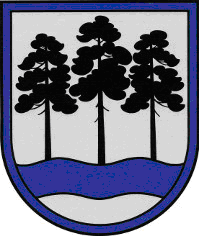 OGRES  NOVADA  PAŠVALDĪBAReģ.Nr.90000024455, Brīvības iela 33, Ogre, Ogres nov., LV-5001tālrunis 65071160, e-pasts: ogredome@ogresnovads.lv, www.ogresnovads.lv PAŠVALDĪBAS DOMES SĒDES PROTOKOLA IZRAKSTS41.Par Ogres novada pašvaldības saistošo noteikumu Nr.16/2024 “Interešu izglītības programmu licencēšanas kārtība” apstiprināšanuOgres novada pašvaldības dome 2022. gada 24. februārī pieņēma saistošos noteikumus Nr. 8/2022 “Interešu un pieaugušo neformālās izglītības programmu licencēšanas kārtība”.Ministru kabineta 2023. gada 13. jūlija noteikumi Nr. 395 “Kārtība, kādā izsniedz atļaujas neformālās izglītības programmas īstenošanai” (turpmāk – MK noteikumi) nosaka, ka neformālās izglītības programmas īstenošanai nepieciešams saņemt atļauju, nevis licenci kā tas bijis iepriekš. MK noteikumu 2. punkts noteic, ka atļauju izsniedz vai anulē pašvaldība, kuras administratīvajā teritorijā paredzēts īstenot neformālās izglītības programmu.Izglītības likuma pārejas noteikumu 99. punkts noteic, ka juridiskās un fiziskās personas, kuras līdz 2023. gada 31. maijam saņēmušas pašvaldības licenci pieaugušo neformālās izglītības programmas īstenošanai, ir tiesīgas turpināt attiecīgās izglītības programmas īstenošanu ne ilgāk kā līdz 2024. gada 31. maijam.Interešu izglītības licences un neformālās izglītības atļaujas Ogres novada pašvaldībā izsniegs Ogres novada pašvaldības interešu izglītības programmu licencēšanas un neformālās izglītības programmu atļauju izsniegšanas komisija.Ņemot vērā iepriekš minēto, ir sagatavots saistošo noteikumu projekts par interešu izglītības programmu licenču izsniegšanu Ogres novada pašvaldībā, savukārt neformālās izglītības programmu atļauju izsniegšanu regulē MK noteikumi.Atbilstoši Pašvaldību likuma 46. panta trešajai daļai, lai informētu sabiedrību par noteikumu projektu un dotu iespēju izteikt viedokli, Saistošo noteikumu projekts un paskaidrojuma raksts no 2024. gada 18. marta līdz 2024. gada 2. aprīlim tika publicēti Pašvaldības oficiālajā tīmekļvietnē www.ogresnovads.lv sadaļas “Sabiedrības līdzdalība”, apakšsadaļā "Saistošo noteikumu projekti". Viedokļa noskaidrošanas periodā no iedzīvotājiem priekšlikumi vai viedokļi par Saistošo noteikumu projektu netika saņemti.Ņemot vērā minēto un saskaņā ar Pašvaldību likuma 44. panta otro daļu,balsojot: ar 21 balsi "Par" (Andris Krauja, Artūrs Mangulis, Atvars Lakstīgala, Dace Kļaviņa, Dace Māliņa, Dace Veiliņa, Daiga Brante, Dzirkstīte Žindiga, Egils Helmanis, Gints Sīviņš, Indulis Trapiņš, Jānis Iklāvs, Jānis Kaijaks, Jānis Siliņš, Kaspars Bramanis, Pāvels Kotāns, Raivis Ūzuls, Rūdolfs Kudļa, Santa Ločmele, Toms Āboltiņš, Valentīns Špēlis), "Pret" – nav, "Atturas" – nav, "Nepiedalās" – nav, Ogres novada pašvaldības dome NOLEMJ:Apstiprināt Ogres novada pašvaldības saistošos noteikumus Nr.16/2024 “Interešu izglītības programmu licencēšanas kārtība”, turpmāk – Noteikumi (pielikumā). Uzdot Ogres novada pašvaldības Centrālās administrācijas Juridiskajai nodaļai triju darbadienu laikā pēc Noteikumu un paskaidrojuma raksta parakstīšanas nosūtīt tos publicēšanai oficiālajā izdevumā “Latvijas Vēstnesis”.Uzdot Ogres novada pašvaldības administrācijas Komunikācijas nodaļai pēc Noteikumu spēkā stāšanās publicēt Noteikumus Ogres novada pašvaldības oficiālajā tīmekļvietnē.Uzdot Ogres novada pašvaldības administrācijas Kancelejai pēc Noteikumu spēkā stāšanās nodrošināt Noteikumu brīvu pieeju Ogres novada pašvaldības ēkā.Uzdot Ogres novada pašvaldības pilsētu un pagastu pārvalžu vadītājiem pēc Noteikumu spēkā stāšanās nodrošināt Noteikumu brīvu pieeju pašvaldības pilsētu un pagastu pārvaldēs.Kontroli par lēmuma izpildi uzdot Ogres novada pašvaldības izpilddirektoram.(Sēdes vadītāja,domes priekšsēdētāja E. Helmaņa paraksts)Ogrē, Brīvības ielā 33Nr.62024. gada 25. aprīlī